6008 le subjonctif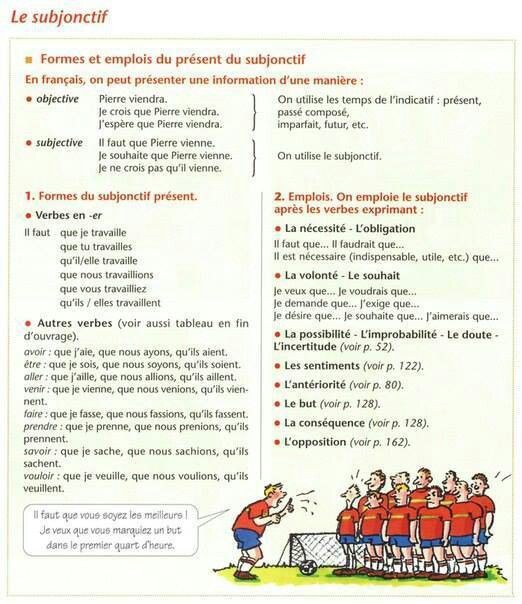 du måste vara snäll mot min brorjag vill att du kommer i kvällhon föredrar att ni kommer i tideleverna kräver att lärarna kommer för sentjag önskar att du lyckasvi är lyckliga att ni har vunnitjag är ledsen att Bartoli går i pension (tar sin pension) vid 28 år ålderdet är konstigt att hon är tröttinbrottstjuven gick in utan att jag hörde honomdu har bra betyg fastän att du inte är intelligentdet är suveränt att Bartoli har vunnit Wimbledon 2013vill ni att jag gör något?ja, vi vill att du diskardet är synd att ni arbetar i kvällni måste städa idagdet är den bästa bilen som (må finnas) finns!jag tycker inte att det är en bra idéläraren kräver(ber) att ni lyssnar på honom!det är dumt att du inte har förståttjag är rädd för, att min flickvän inte kommerjag förklarar för att du skall förståhon är förvånad att ni är härdumt att hon inte är här!det är bäst att du lär dig konjunktiven!är ni rädda för att jag tar(skall ta) era glassar?barnen vill inte att vi skall kommadet förvånar mig att han tar en kaffehon gillar att du sportarpolisen fruktar att inbrottstjuvarna återkommermina föräldrar kommer på villkor att du är artig